     	The Barn1906  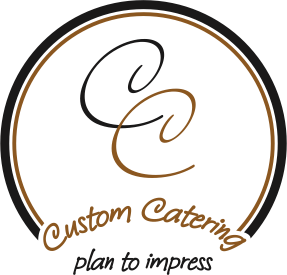 Buffet ServiceMay-OctoberBased at 125 Guest AttendanceAssorted White and Whole-wheat Dinner Rolls Served with Creamy Butter Mixed Baby Greens with English Cucumber, Carrot & Radish Waffle Served with Vinaigrette Classic Caesar Salad with Crouton and Parmesan CheeseCarved Top Sirloin of Beef with Pan Gravy and HorseradishAccompanied byHerb Grilled Breast of Chicken with White Wine Veloute Served withLemon & Herb Roasted Mini PotatoesAndButtered Medley of VegetableChefs Dessert Selection featuring Assorted Baked Pastry, Decadent SquaresAnd Fresh Seasonal FruitStationed Tea and Coffee $46.95 per guest  Plus, applicable tax and Gratuity 15%(Table settings included)Compliment or substitute any of the selections listed below by adding the price addition to the menu price quoted above.Bread BasketBaked Sunflower LoafHerbed Focaccia BreadFresh BaguetteSour Dough LoafAdditional cost of $1.95 per personSaladSpinach with Mandarin and Almond Tossed in Honey Ginger Vinaigrette, Marinated Penne Pasta and Vegetable SaladGreek Style Mixed Greens with Feta and Olive, Red Skin Potato Salad with Dill and Crumbled BaconMarinated Bean SaladRomaine Heart and Balsamic Seared Sweet Pepper Carrot Waffle, Walnut and Raisin Garbanzo Bean and Vegetable SaladAsian Noodle, Julienne Carrot and Snow PeaBroccoli, Bacon and Cheddar SaladMarinated Cabbage and Apple Pesto Marinated Mushroom Sweet Corn and Bell Pepper Salad Substitute for no chargeCompliment for $1.75 per GuestStarchesLemon-Herb Roasted Mini Potato Baked Russet Potato with Herbed Sour CreamPeppered Rice PilafButtered Mini Potato with Green OnionSubstitute for no chargeCompliment for $1.50 per GuestVegetablesHoney Glazed CarrotButtered Green Beans with Sweet PepperCauliflower au GratinSautéed Root Vegetable Julienne Substitute for no chargeCompliment for $1.75 per GuestEntrees Seared Breast of Chicken Chasseur BBQ Pork Back RibsRoast Striploin of Beef with Red Wine Demi GlazeBaked Filet of Salmon with Lemon & Fresh Dill SauceSubstitute for $2.95 per GuestCompliment for $5.95 per GuestEntrees-continuedSmoked Ham and Provolone Stuffed Breast of Chicken with Tomato Basil SauceApple-Walnut Stuffed Loin of Pork with Pan GravyPrime Rib au Jus with Yorkshire PuddingBaked Seafood Kabobs with Lemon ButterSubstitute for $4.95 per GuestCompliment for $6.95 per GuestSun-dried Tomato, Goat Cheese & Pancetta Stuffed Supreme of Chicken  Stuffed Tenderloin of Pork with Thyme and Cortland CompoteHerb Seared Filet of Beef with Port ReductionRed Snapper with Bacon Wrapped Bay ScallopSubstitute for $5.95 per GuestCompliment for $7.95 per GuestEntrees-PastaFarfalle Alfredo with Roasted Mushroom, Grape Tomato and Shredded ParmesanPenne with Balsamic Roasted ‘Vegetable and Herbed Tomato SauceThree Cheese Lasagna Bolognese Substitute for no charge  Compliment for $2.95Desserts Northern Spy Apple CrispAssorted CakesBaked PiesVanilla Cream with Sherry Trifle Substitute for no chargeCompliment for $1.95 per Guest